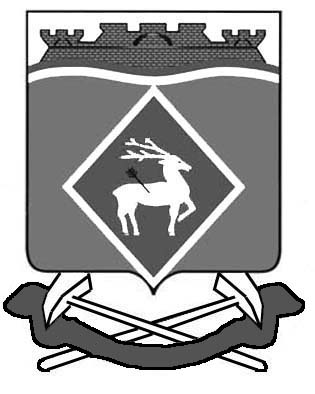 РОССИЙСКАЯ  ФЕДЕРАЦИЯРОСТОВСКАЯ ОБЛАСТЬМУНИЦИПАЛЬНОЕ ОБРАЗОВАНИЕ «ЛИТВИНОВСКОЕ СЕЛЬСКОЕ ПОСЕЛЕНИЕ»АДМИНИСТРАЦИЯ ЛИТВИНОВСКОГО СЕЛЬСКОГО ПОСЕЛЕНИЯ ПОСТАНОВЛЕНИЕ28.10.2019				        № 95                         с. ЛитвиновкаО внесении изменений
в постановление Администрации Литвиновского сельского поселения от 28.09.2018 № 103В целях совершенствования организации работы, направленной на увеличение доходов бюджета Литвиновского сельского поселения Белокалитвинского района, а также во исполнение условий Соглашения от 26.04.2019 №4/7 вд о мерах по повышению эффективности использования бюджетных средств и увеличению поступлений налоговых и неналоговых доходов бюджета муниципального образования, а также о предоставлении дотации на выравнивание бюджетной обеспеченности поселений из областного бюджета бюджету Литвиновского сельского поселения Белокалитвинского района::1. Внести в постановление Администрации Литвиновского сельского поселения  от 28.09.2018 № 103 «Об утверждении Плана мероприятий по росту доходного потенциала Литвиновского сельского поселения, оптимизации расходов  бюджета Литвиновского сельского поселения Белокалитвинского района и сокращению муниципального долга Литвиновского сельского поселения до 2020 года» изменения согласно приложению.2. Настоящее постановление вступает в силу со дня его официального опубликования. 3. Контроль за исполнением настоящего постановления  оставляю за собой.Главa Администрации Литвиновскогосельского поселения:                                                                  И.Н. ГерасименкоПриложениек постановлению Администрации Литвиновского сельского поселенияот 28.10.2019 № 95ИЗМЕНЕНИЕ,вносимое в постановление Администрации Литвиновского сельского поселения от 28.09.2018 № 103 «Об утверждении 
Плана мероприятий по росту доходного потенциала Литвиновского сельского поселения, оптимизации расходов бюджета Литвиновского сельского поселения Белокалитвинского районаи сокращению муниципального долга Литвиновского сельского поселения до 2020 года»1. Приложение № 1  изложить в новой редакции:“Приложение № 1к постановлениюАдминистрации Литвиновского сельского поселенияот 28.09.2018 №103ПЛАНмероприятий по росту доходного потенциала Литвиновского сельского поселения, оптимизации расходов бюджета Литвиновского сельского поселения Белокалитвинского района и сокращению муниципального долга Литвиновского сельского поселения до 2024 года* Финансовая оценка (бюджетный эффект) рассчитывается относительно показателям бюджета Литвиновского сельского поселения Белокалитвинского района, Собрания депутатов Литвиновского сельского поселения о бюджете:по I разделу – как планируемое увеличение поступлений в бюджет Литвиновского сельского поселения Белокалитвинского района по итогам проведения мероприятия;по II разделу – как планируемая оптимизация расходов бюджета Литвиновского сельского поселения Белокалитвинского района по итогам проведения мероприятия;по III разделу–как планируемая оптимизация средств бюджета Литвиновского сельского поселения Белокалитвинского района по итогам проведения мероприятия.Глава Администрации Литвиновскогосельского поселения:	                                           И.Н. Герасименко№ п/пНаименование мероприятияОтветственный исполнительОтветственный исполнительСрок исполненияФинансовая оценка(бюджетный эффект) (тыс. рублей) *Финансовая оценка(бюджетный эффект) (тыс. рублей) *Финансовая оценка(бюджетный эффект) (тыс. рублей) *Финансовая оценка(бюджетный эффект) (тыс. рублей) *Финансовая оценка(бюджетный эффект) (тыс. рублей) *Финансовая оценка(бюджетный эффект) (тыс. рублей) *Финансовая оценка(бюджетный эффект) (тыс. рублей) *Финансовая оценка(бюджетный эффект) (тыс. рублей) *Финансовая оценка(бюджетный эффект) (тыс. рублей) *Финансовая оценка(бюджетный эффект) (тыс. рублей) *Финансовая оценка(бюджетный эффект) (тыс. рублей) *Финансовая оценка(бюджетный эффект) (тыс. рублей) *Финансовая оценка(бюджетный эффект) (тыс. рублей) *Финансовая оценка(бюджетный эффект) (тыс. рублей) *Финансовая оценка(бюджетный эффект) (тыс. рублей) *Финансовая оценка(бюджетный эффект) (тыс. рублей) *Финансовая оценка(бюджетный эффект) (тыс. рублей) *Финансовая оценка(бюджетный эффект) (тыс. рублей) *Финансовая оценка(бюджетный эффект) (тыс. рублей) *Финансовая оценка(бюджетный эффект) (тыс. рублей) *Финансовая оценка(бюджетный эффект) (тыс. рублей) *№ п/пНаименование мероприятияОтветственный исполнительОтветственный исполнительСрок исполнения2019 год2019 год2019 год2020 год2020 год2020 год2020 год2021 год2021 год2021 год2021 год2021 год2021 год2022год2022год2022год2022год2023 год2023 год2024год2024годI.Направления по росту доходов бюджета Литвиновского сельского поселения Белокалитвинского районаI.Направления по росту доходов бюджета Литвиновского сельского поселения Белокалитвинского районаI.Направления по росту доходов бюджета Литвиновского сельского поселения Белокалитвинского районаI.Направления по росту доходов бюджета Литвиновского сельского поселения Белокалитвинского районаI.Направления по росту доходов бюджета Литвиновского сельского поселения Белокалитвинского районаI.Направления по росту доходов бюджета Литвиновского сельского поселения Белокалитвинского районаI.Направления по росту доходов бюджета Литвиновского сельского поселения Белокалитвинского районаI.Направления по росту доходов бюджета Литвиновского сельского поселения Белокалитвинского районаВсего по разделу  I110.5110.5110.544.744.744.744.751.651.651.651.651.651.6--------1.Мероприятия по расширению налогооблагаемой базы бюджета Литвиновского сельского поселения Белокалитвинского районаМероприятия по расширению налогооблагаемой базы бюджета Литвиновского сельского поселения Белокалитвинского районаМероприятия по расширению налогооблагаемой базы бюджета Литвиновского сельского поселения Белокалитвинского районаМероприятия по расширению налогооблагаемой базы бюджета Литвиновского сельского поселения Белокалитвинского районаМероприятия по расширению налогооблагаемой базы бюджета Литвиновского сельского поселения Белокалитвинского районаМероприятия по расширению налогооблагаемой базы бюджета Литвиновского сельского поселения Белокалитвинского районаМероприятия по расширению налогооблагаемой базы бюджета Литвиновского сельского поселения Белокалитвинского района1.1.Повышение эффективности использования имущества 
(в том числе земельных участков), находящегося 
в государственной 
и муниципальной собственности Инспектор  по земельным и имущественным отношениям Администрации Литвиновского сельского поселенияИнспектор  по земельным и имущественным отношениям Администрации Литвиновского сельского поселенияпостоянно10.010.010.010.010.010.010.010.010.010.010.010.010.0--------1.2Актуализация налогооблагаемой базы, 
в том числевовлечение в налоговый оборот объектов недвижимости, включая земельные участкиИнспектор  по земельным и имущественным отношениям Администрации Литвиновского сельского поселенияИнспектор  по земельным и имущественным отношениям Администрации Литвиновского сельского поселенияпостоянно*********************1.3Увеличение налоговой базы по налогу на имущество физических лиц за счет налогообложения от кадастровой стоимости объектов, не имеющих  инвентаризационной стоимостиИнспектор  по земельным и имущественным отношениям Администрации Литвиновского сельского поселенияИнспектор  по земельным и имущественным отношениям Администрации Литвиновского сельского поселения100.5100.5100.5100.5100.534.734.741.641.641.641.641.641.6--------2.Мероприятия по повышению собираемости налоговых и неналоговых доходов бюджета Литвиновского сельского поселения Белокалитвинского районаМероприятия по повышению собираемости налоговых и неналоговых доходов бюджета Литвиновского сельского поселения Белокалитвинского районаМероприятия по повышению собираемости налоговых и неналоговых доходов бюджета Литвиновского сельского поселения Белокалитвинского районаМероприятия по повышению собираемости налоговых и неналоговых доходов бюджета Литвиновского сельского поселения Белокалитвинского районаМероприятия по повышению собираемости налоговых и неналоговых доходов бюджета Литвиновского сельского поселения Белокалитвинского районаМероприятия по повышению собираемости налоговых и неналоговых доходов бюджета Литвиновского сельского поселения Белокалитвинского районаМероприятия по повышению собираемости налоговых и неналоговых доходов бюджета Литвиновского сельского поселения Белокалитвинского районаМероприятия по повышению собираемости налоговых и неналоговых доходов бюджета Литвиновского сельского поселения Белокалитвинского районаМероприятия по повышению собираемости налоговых и неналоговых доходов бюджета Литвиновского сельского поселения Белокалитвинского районаМероприятия по повышению собираемости налоговых и неналоговых доходов бюджета Литвиновского сельского поселения Белокалитвинского районаМероприятия по повышению собираемости налоговых и неналоговых доходов бюджета Литвиновского сельского поселения Белокалитвинского районаМероприятия по повышению собираемости налоговых и неналоговых доходов бюджета Литвиновского сельского поселения Белокалитвинского районаМероприятия по повышению собираемости налоговых и неналоговых доходов бюджета Литвиновского сельского поселения Белокалитвинского районаМероприятия по повышению собираемости налоговых и неналоговых доходов бюджета Литвиновского сельского поселения Белокалитвинского районаМероприятия по повышению собираемости налоговых и неналоговых доходов бюджета Литвиновского сельского поселения Белокалитвинского районаМероприятия по повышению собираемости налоговых и неналоговых доходов бюджета Литвиновского сельского поселения Белокалитвинского районаМероприятия по повышению собираемости налоговых и неналоговых доходов бюджета Литвиновского сельского поселения Белокалитвинского районаМероприятия по повышению собираемости налоговых и неналоговых доходов бюджета Литвиновского сельского поселения Белокалитвинского районаМероприятия по повышению собираемости налоговых и неналоговых доходов бюджета Литвиновского сельского поселения Белокалитвинского районаМероприятия по повышению собираемости налоговых и неналоговых доходов бюджета Литвиновского сельского поселения Белокалитвинского районаМероприятия по повышению собираемости налоговых и неналоговых доходов бюджета Литвиновского сельского поселения Белокалитвинского районаМероприятия по повышению собираемости налоговых и неналоговых доходов бюджета Литвиновского сельского поселения Белокалитвинского районаМероприятия по повышению собираемости налоговых и неналоговых доходов бюджета Литвиновского сельского поселения Белокалитвинского районаМероприятия по повышению собираемости налоговых и неналоговых доходов бюджета Литвиновского сельского поселения Белокалитвинского районаМероприятия по повышению собираемости налоговых и неналоговых доходов бюджета Литвиновского сельского поселения Белокалитвинского района2.1.Снижение задолженности 
по налоговым и неналоговым доходам за счет повышения эффективности работы Координационных советовИнспектор  по земельным и имущественным отношениям Администрации Литвиновского сельского поселенияИнспектор  по земельным и имущественным отношениям Администрации Литвиновского сельского поселенияЕжеквартально*********************2.2Проведение работы по контролю за своевременностью перечисления  средств от аренды муниципального имущества, земельных участков, ликвидация задолженности (в том числе по арендной плате за земельные участки, государственная собственность на которые не разграничена), проведение претензионно-исковой работыИнспектор  по земельным и имущественным отношениям Администрации Литвиновского сельского поселенияИнспектор  по земельным и имущественным отношениям Администрации Литвиновского сельского поселенияпостоянно*********************II. Направления по оптимизации расходов бюджета  Литвиновского сельского поселения Белокалитвинского районаII. Направления по оптимизации расходов бюджета  Литвиновского сельского поселения Белокалитвинского районаII. Направления по оптимизации расходов бюджета  Литвиновского сельского поселения Белокалитвинского районаII. Направления по оптимизации расходов бюджета  Литвиновского сельского поселения Белокалитвинского районаII. Направления по оптимизации расходов бюджета  Литвиновского сельского поселения Белокалитвинского районаII. Направления по оптимизации расходов бюджета  Литвиновского сельского поселения Белокалитвинского районаII. Направления по оптимизации расходов бюджета  Литвиновского сельского поселения Белокалитвинского районаII. Направления по оптимизации расходов бюджета  Литвиновского сельского поселения Белокалитвинского районаII. Направления по оптимизации расходов бюджета  Литвиновского сельского поселения Белокалитвинского районаII. Направления по оптимизации расходов бюджета  Литвиновского сельского поселения Белокалитвинского районаII. Направления по оптимизации расходов бюджета  Литвиновского сельского поселения Белокалитвинского районаII. Направления по оптимизации расходов бюджета  Литвиновского сельского поселения Белокалитвинского районаII. Направления по оптимизации расходов бюджета  Литвиновского сельского поселения Белокалитвинского районаII. Направления по оптимизации расходов бюджета  Литвиновского сельского поселения Белокалитвинского районаII. Направления по оптимизации расходов бюджета  Литвиновского сельского поселения Белокалитвинского районаII. Направления по оптимизации расходов бюджета  Литвиновского сельского поселения Белокалитвинского районаII. Направления по оптимизации расходов бюджета  Литвиновского сельского поселения Белокалитвинского районаII. Направления по оптимизации расходов бюджета  Литвиновского сельского поселения Белокалитвинского районаII. Направления по оптимизации расходов бюджета  Литвиновского сельского поселения Белокалитвинского районаII. Направления по оптимизации расходов бюджета  Литвиновского сельского поселения Белокалитвинского районаII. Направления по оптимизации расходов бюджета  Литвиновского сельского поселения Белокалитвинского районаII. Направления по оптимизации расходов бюджета  Литвиновского сельского поселения Белокалитвинского районаII. Направления по оптимизации расходов бюджета  Литвиновского сельского поселения Белокалитвинского районаII. Направления по оптимизации расходов бюджета  Литвиновского сельского поселения Белокалитвинского районаII. Направления по оптимизации расходов бюджета  Литвиновского сельского поселения Белокалитвинского районаВсего по разделу  IIВсего по разделу  II12,012,012,012,010,010,010,010,020,020,020,020,020,020,020,020,020,020,020,020,020,0Оптимизация расходов на муниципальное управлениеОптимизация расходов на муниципальное управлениеОптимизация расходов на муниципальное управлениеОптимизация расходов на муниципальное управлениеОптимизация расходов на муниципальное управлениеОптимизация расходов на муниципальное управлениеОптимизация расходов на муниципальное управлениеОптимизация расходов на муниципальное управлениеОптимизация расходов на муниципальное управлениеОптимизация расходов на муниципальное управлениеОптимизация расходов на муниципальное управлениеОптимизация расходов на муниципальное управление1.1.Инвентаризация расходных обязательств Литвиновского  сельского поселения с целью установления расходных обязательств, не связанных 
с решением вопросов, отнесенных Конституцией Российской Федерации 
и федеральными законами 
к полномочиям органов местного самоуправления Сектор экономики и финансов Администрации Литвинновского сельского поселенияСектор экономики и финансов Администрации Литвинновского сельского поселенияпостоянноХХХХХХХХХХХХХХХХХХХХХ1.2.Подготовка проектов нормативных правовых актов Администрации Литвиновского сельского поселения и об отмене расходных обязательств, не связанных 
с решением вопросов, отнесенных Конституцией Российской Федерации и федеральными законами 
к полномочиям органов государственной власти субъектов Российской ФедерацииСектор экономики и финансов Администрации Литвиновского сельского поселенияСектор экономики и финансов Администрации Литвиновского сельского поселенияпри необходимостиХХХХХХХХХХХХХХХХХХХХХ2.Оптимизация расходов на содержание бюджетной сети, а также численности работников бюджетной сферыОптимизация расходов на содержание бюджетной сети, а также численности работников бюджетной сферыОптимизация расходов на содержание бюджетной сети, а также численности работников бюджетной сферыОптимизация расходов на содержание бюджетной сети, а также численности работников бюджетной сферыОптимизация расходов на содержание бюджетной сети, а также численности работников бюджетной сферыОптимизация расходов на содержание бюджетной сети, а также численности работников бюджетной сферыОптимизация расходов на содержание бюджетной сети, а также численности работников бюджетной сферыОптимизация расходов на содержание бюджетной сети, а также численности работников бюджетной сферыОптимизация расходов на содержание бюджетной сети, а также численности работников бюджетной сферыОптимизация расходов на содержание бюджетной сети, а также численности работников бюджетной сферыОптимизация расходов на содержание бюджетной сети, а также численности работников бюджетной сферыОптимизация расходов на содержание бюджетной сети, а также численности работников бюджетной сферыОптимизация расходов на содержание бюджетной сети, а также численности работников бюджетной сферыОптимизация расходов на содержание бюджетной сети, а также численности работников бюджетной сферыОптимизация расходов на содержание бюджетной сети, а также численности работников бюджетной сферыОптимизация расходов на содержание бюджетной сети, а также численности работников бюджетной сферыОптимизация расходов на содержание бюджетной сети, а также численности работников бюджетной сферыОптимизация расходов на содержание бюджетной сети, а также численности работников бюджетной сферыОптимизация расходов на содержание бюджетной сети, а также численности работников бюджетной сферыОптимизация расходов на содержание бюджетной сети, а также численности работников бюджетной сферыОптимизация расходов на содержание бюджетной сети, а также численности работников бюджетной сферыОптимизация расходов на содержание бюджетной сети, а также численности работников бюджетной сферыОптимизация расходов на содержание бюджетной сети, а также численности работников бюджетной сферыОптимизация расходов на содержание бюджетной сети, а также численности работников бюджетной сферыОптимизация расходов на содержание бюджетной сети, а также численности работников бюджетной сферы2.1.Сокращение бюджетных расходов за счет направления на финансирование уставной деятельности доходов 
от предпринимательской 
и иной приносящей доход деятельности муниципальных бюджетных учрежденийМБУК Литвиновская КСМБУК Литвиновская КСежегодно2,02,02,02,02,02,0******************************2.2.Анализ штатных расписаний муниципальных учреждений Литвиновского сельского поселения, в том числе принятие мер по сокращению штатной численности Сектор экономики и финансов Администрации Литвиновского сельского поселенияСектор экономики и финансов Администрации Литвиновского сельского поселенияежегодно******************************************2.3.Анализ эффективности использования имущества, находящегося в собственности Литвиновского сельского поселения, в рамках установленных полномочийСпециалист первой категории по земельным и имущественным отношениям Администрации Литвиновского сельского поселенияСпециалист первой категории по земельным и имущественным отношениям Администрации Литвиновского сельского поселенияежегодно––––––******************************2.4.Проведение инвентаризации движимого и недвижимого имущества подведомственных учреждений с последующим исключением содержания имущества, не используемого учреждением для выполнения муниципального заданияСектор экономики и финансов Администрации Литвиновского сельского поселенияДиректор МБУК Литвиновская КССектор экономики и финансов Администрации Литвиновского сельского поселенияДиректор МБУК Литвиновская КСежегодно––––––************************–––3.Совершенствование системы закупок для муниципальных нуждСовершенствование системы закупок для муниципальных нуждСовершенствование системы закупок для муниципальных нуждСовершенствование системы закупок для муниципальных нуждСовершенствование системы закупок для муниципальных нуждСовершенствование системы закупок для муниципальных нуждСовершенствование системы закупок для муниципальных нуждСовершенствование системы закупок для муниципальных нуждСовершенствование системы закупок для муниципальных нуждСовершенствование системы закупок для муниципальных нуждСовершенствование системы закупок для муниципальных нуждСовершенствование системы закупок для муниципальных нуждСовершенствование системы закупок для муниципальных нуждСовершенствование системы закупок для муниципальных нуждСовершенствование системы закупок для муниципальных нуждСовершенствование системы закупок для муниципальных нуждСовершенствование системы закупок для муниципальных нуждСовершенствование системы закупок для муниципальных нуждСовершенствование системы закупок для муниципальных нуждСовершенствование системы закупок для муниципальных нуждСовершенствование системы закупок для муниципальных нуждСовершенствование системы закупок для муниципальных нуждСовершенствование системы закупок для муниципальных нуждСовершенствование системы закупок для муниципальных нуждСовершенствование системы закупок для муниципальных нужд3.1.Использование главными распорядителями средств бюджета Литвиновского сельского поселения 
и их подведомственными учреждениями совместных конкурсов и аукционов на закупку идентичных товаров, работ, услуг в соответствии со статьей 25 Федерального закона от 05.04.2013 
№ 44-ФЗ «О контрактной системе в сфере закупок товаров, работ, услуг 
для обеспечения государственных и муниципальных нужд» 
в целях сокращения расходов на закупки для государственных нужд, 
а также ограничения доступа недобросовестных поставщиков к крупным лотам главные распорядители средств бюджета Литвиновского сельского поселенияглавные распорядители средств бюджета Литвиновского сельского поселенияежегодно******************************************3.2.Использование возможностей регионального портала закупок малого объема для осуществления закупок малого объема в прозрачной и конкурентной среде, обеспечивающей возможность достижений экономии от таких закупокСектор экономики и финансов Администрации Литвиновского сельского поселенияСектор экономики и финансов Администрации Литвиновского сельского поселенияежегодно10,010,010,010,010,010,010,010,010,010,010,020,020,020,020,020,020,020,020,020,020,03.3.Осуществление полномочий по контролю в сфере закупок, закрепленных за финансовыми органами законодательством Российской Федерации 
о контрактной системе 
в сфере закупокСектор экономики и финансов Администрации Литвиновского сельского поселенияСектор экономики и финансов Администрации Литвиновского сельского поселенияежегодно******************************************4Оптимизация дебиторской задолженностиОптимизация дебиторской задолженностиОптимизация дебиторской задолженностиОптимизация дебиторской задолженностиОптимизация дебиторской задолженностиОптимизация дебиторской задолженностиОптимизация дебиторской задолженностиОптимизация дебиторской задолженностиОптимизация дебиторской задолженностиОптимизация дебиторской задолженностиОптимизация дебиторской задолженностиОптимизация дебиторской задолженностиОптимизация дебиторской задолженностиОптимизация дебиторской задолженностиОптимизация дебиторской задолженностиОптимизация дебиторской задолженностиОптимизация дебиторской задолженностиОптимизация дебиторской задолженностиОптимизация дебиторской задолженностиОптимизация дебиторской задолженностиОптимизация дебиторской задолженностиОптимизация дебиторской задолженностиОптимизация дебиторской задолженностиОптимизация дебиторской задолженностиОптимизация дебиторской задолженности4.1. Анализ причин возникновения и принятие плана сокращения дебиторской задолженности Сектор экономики и финансов Администрации Литвиновского сельского поселенияСектор экономики и финансов Администрации Литвиновского сельского поселенияежегодноХХХХХХХХХХХХХХХХХХХХХ4.2. Сокращение случаев авансирования капитальных расходов Сектор экономики и финансов Администрации Литвиновского сельского поселенияСектор экономики и финансов Администрации Литвиновского сельского поселенияпостоянноХХХХХХХХХХХХХХХХХХХХХ5Система внутреннего муниципального финансового контроля, внутреннего финансового контроля и внутреннего финансового аудитаСистема внутреннего муниципального финансового контроля, внутреннего финансового контроля и внутреннего финансового аудитаСистема внутреннего муниципального финансового контроля, внутреннего финансового контроля и внутреннего финансового аудитаСистема внутреннего муниципального финансового контроля, внутреннего финансового контроля и внутреннего финансового аудитаСистема внутреннего муниципального финансового контроля, внутреннего финансового контроля и внутреннего финансового аудитаСистема внутреннего муниципального финансового контроля, внутреннего финансового контроля и внутреннего финансового аудитаСистема внутреннего муниципального финансового контроля, внутреннего финансового контроля и внутреннего финансового аудитаСистема внутреннего муниципального финансового контроля, внутреннего финансового контроля и внутреннего финансового аудитаСистема внутреннего муниципального финансового контроля, внутреннего финансового контроля и внутреннего финансового аудитаСистема внутреннего муниципального финансового контроля, внутреннего финансового контроля и внутреннего финансового аудитаСистема внутреннего муниципального финансового контроля, внутреннего финансового контроля и внутреннего финансового аудитаСистема внутреннего муниципального финансового контроля, внутреннего финансового контроля и внутреннего финансового аудитаСистема внутреннего муниципального финансового контроля, внутреннего финансового контроля и внутреннего финансового аудитаСистема внутреннего муниципального финансового контроля, внутреннего финансового контроля и внутреннего финансового аудитаСистема внутреннего муниципального финансового контроля, внутреннего финансового контроля и внутреннего финансового аудитаСистема внутреннего муниципального финансового контроля, внутреннего финансового контроля и внутреннего финансового аудитаСистема внутреннего муниципального финансового контроля, внутреннего финансового контроля и внутреннего финансового аудитаСистема внутреннего муниципального финансового контроля, внутреннего финансового контроля и внутреннего финансового аудитаСистема внутреннего муниципального финансового контроля, внутреннего финансового контроля и внутреннего финансового аудитаСистема внутреннего муниципального финансового контроля, внутреннего финансового контроля и внутреннего финансового аудитаСистема внутреннего муниципального финансового контроля, внутреннего финансового контроля и внутреннего финансового аудитаСистема внутреннего муниципального финансового контроля, внутреннего финансового контроля и внутреннего финансового аудитаСистема внутреннего муниципального финансового контроля, внутреннего финансового контроля и внутреннего финансового аудитаСистема внутреннего муниципального финансового контроля, внутреннего финансового контроля и внутреннего финансового аудитаСистема внутреннего муниципального финансового контроля, внутреннего финансового контроля и внутреннего финансового аудита5.1.Осуществление внутреннего муниципального финансового контроля 
с целью своевременного выявления и пресечения нарушений в сфере бюджетного законодательства Российской Федерации и законодательства Российской Федерации о контрактной системе в сфере закупок 
и недопущение и пресечение их в дальнейшем, а также возмещение ущерба, причиненного бюджету поселения, оплата административных штрафовСектор экономики и финансов Администрации Литвиновского сельского поселенияСектор экономики и финансов Администрации Литвиновского сельского поселенияежегодно******************************************5.2.Повышение качества организации и осуществления главными распорядителями средств бюджета Литвиновского сельского поселения внутреннего финансового контроля и внутреннего финансового аудита с целью повышения экономности 
и результативности использования бюджетных средствСектор экономики и финансов Администрации  Литвиновского сельского поселенияСектор экономики и финансов Администрации  Литвиновского сельского поселенияпостоянно******************************************5.3.Осуществление главными распорядителями средств бюджета Литвиновского сельского поселения внутреннего финансового контроля в соответствии 
с Методическими рекомендациями, утвержденными приказом Министерства финансов Российской Федерации 
от 07.09.2016 № 356Сектор экономики и финансов Администрации Литвиновского сельского поселенияСектор экономики и финансов Администрации Литвиновского сельского поселенияежегодно******************************************5.4.Осуществление главными распорядителями средств местного бюджета внутреннего финансового аудита в соответствии 
с Методическими рекомендациями, утвержденными приказом Министерства финансов Российской Федерации 
от 30.12.2016 № 822Сектор экономики и финансов Администрации Литвиновского сельского поселенияСектор экономики и финансов Администрации Литвиновского сельского поселенияежегодно******************************************III. Направления по сокращению муниципального долга Литвиновского сельского поселенияIII. Направления по сокращению муниципального долга Литвиновского сельского поселенияIII. Направления по сокращению муниципального долга Литвиновского сельского поселенияIII. Направления по сокращению муниципального долга Литвиновского сельского поселенияIII. Направления по сокращению муниципального долга Литвиновского сельского поселенияIII. Направления по сокращению муниципального долга Литвиновского сельского поселенияIII. Направления по сокращению муниципального долга Литвиновского сельского поселенияIII. Направления по сокращению муниципального долга Литвиновского сельского поселенияIII. Направления по сокращению муниципального долга Литвиновского сельского поселенияIII. Направления по сокращению муниципального долга Литвиновского сельского поселенияIII. Направления по сокращению муниципального долга Литвиновского сельского поселенияIII. Направления по сокращению муниципального долга Литвиновского сельского поселенияIII. Направления по сокращению муниципального долга Литвиновского сельского поселенияIII. Направления по сокращению муниципального долга Литвиновского сельского поселенияIII. Направления по сокращению муниципального долга Литвиновского сельского поселенияIII. Направления по сокращению муниципального долга Литвиновского сельского поселенияIII. Направления по сокращению муниципального долга Литвиновского сельского поселенияIII. Направления по сокращению муниципального долга Литвиновского сельского поселенияIII. Направления по сокращению муниципального долга Литвиновского сельского поселенияIII. Направления по сокращению муниципального долга Литвиновского сельского поселенияIII. Направления по сокращению муниципального долга Литвиновского сельского поселенияIII. Направления по сокращению муниципального долга Литвиновского сельского поселенияIII. Направления по сокращению муниципального долга Литвиновского сельского поселенияIII. Направления по сокращению муниципального долга Литвиновского сельского поселенияIII. Направления по сокращению муниципального долга Литвиновского сельского поселенияВсего по разделу III без учета пункта 2.1---------------------1.Меры по сокращению расходов на обслуживание муниципального долга Литвиновского сельского поселенияМеры по сокращению расходов на обслуживание муниципального долга Литвиновского сельского поселенияМеры по сокращению расходов на обслуживание муниципального долга Литвиновского сельского поселенияМеры по сокращению расходов на обслуживание муниципального долга Литвиновского сельского поселенияМеры по сокращению расходов на обслуживание муниципального долга Литвиновского сельского поселенияМеры по сокращению расходов на обслуживание муниципального долга Литвиновского сельского поселенияМеры по сокращению расходов на обслуживание муниципального долга Литвиновского сельского поселенияМеры по сокращению расходов на обслуживание муниципального долга Литвиновского сельского поселенияМеры по сокращению расходов на обслуживание муниципального долга Литвиновского сельского поселенияМеры по сокращению расходов на обслуживание муниципального долга Литвиновского сельского поселенияМеры по сокращению расходов на обслуживание муниципального долга Литвиновского сельского поселенияМеры по сокращению расходов на обслуживание муниципального долга Литвиновского сельского поселенияМеры по сокращению расходов на обслуживание муниципального долга Литвиновского сельского поселенияМеры по сокращению расходов на обслуживание муниципального долга Литвиновского сельского поселенияМеры по сокращению расходов на обслуживание муниципального долга Литвиновского сельского поселенияМеры по сокращению расходов на обслуживание муниципального долга Литвиновского сельского поселенияМеры по сокращению расходов на обслуживание муниципального долга Литвиновского сельского поселенияМеры по сокращению расходов на обслуживание муниципального долга Литвиновского сельского поселенияМеры по сокращению расходов на обслуживание муниципального долга Литвиновского сельского поселенияМеры по сокращению расходов на обслуживание муниципального долга Литвиновского сельского поселенияМеры по сокращению расходов на обслуживание муниципального долга Литвиновского сельского поселенияМеры по сокращению расходов на обслуживание муниципального долга Литвиновского сельского поселенияМеры по сокращению расходов на обслуживание муниципального долга Литвиновского сельского поселенияМеры по сокращению расходов на обслуживание муниципального долга Литвиновского сельского поселенияМеры по сокращению расходов на обслуживание муниципального долга Литвиновского сельского поселения1.1.Направление дополнительных доходов, экономии по расходам и остатков средств бюджета Литвиновского сельского поселения Белокалитвинского района отчетного года на досрочное погашение долговых обязательств и (или) уменьшение планируемых заимствованийАдминистрация Литвиновского сельского поселенияАдминистрация Литвиновского сельского поселенияежегодно------------1.2.Привлечение кредитов кредитных организаций с учетом планируемых кассовых разрывовАдминистрация Литвиновского сельского поселенияАдминистрация Литвиновского сельского поселенияежегодно-----------2.Мероприятия по оптимизации муниципального долга Мероприятия по оптимизации муниципального долга Мероприятия по оптимизации муниципального долга Мероприятия по оптимизации муниципального долга Мероприятия по оптимизации муниципального долга Мероприятия по оптимизации муниципального долга Мероприятия по оптимизации муниципального долга Мероприятия по оптимизации муниципального долга Мероприятия по оптимизации муниципального долга Мероприятия по оптимизации муниципального долга Мероприятия по оптимизации муниципального долга Мероприятия по оптимизации муниципального долга Мероприятия по оптимизации муниципального долга Мероприятия по оптимизации муниципального долга Мероприятия по оптимизации муниципального долга Мероприятия по оптимизации муниципального долга Мероприятия по оптимизации муниципального долга Мероприятия по оптимизации муниципального долга Мероприятия по оптимизации муниципального долга Мероприятия по оптимизации муниципального долга Мероприятия по оптимизации муниципального долга Мероприятия по оптимизации муниципального долга Мероприятия по оптимизации муниципального долга Мероприятия по оптимизации муниципального долга Мероприятия по оптимизации муниципального долга 2.1.Направление остатков средств бюджета Администрация Литвиновского сельского поселения Белокалитвинского района отчетного года на замещение рыночных заимствованийАдминистрация Литвиновского сельского поселенияАдминистрация Литвиновского сельского поселенияежегодно----------Итого по Плану без учета пункта 2.1 раздела III122,5122,5122,5122,5122,5122,554,754,754,754,754,754,754,754,754,761,661,661,661,620,020,0